Дамы, Zenith – все, что вам нужно этим летомВдохновленная постоянным стремлением к инновациям и созданию культовых моделей на все времена, марка Zenith уже более 150 лет следует своему уникальному курсу. Сочетая эстетику прошлого, настоящего и будущего в неповторимой комбинации, каждая коллекция марки обладает собственным ярко выраженным настроением. И в то время как внимание часовых мастеров традиционно приковано к мужчинам, марка Zenith готова доказать, что культовые дизайны не менее, если не более выигрышно смотрятся на запястьях прекрасных, уверенных и стильных женщин.Спортивная модель в белом исполненииБелый цвет традиционно ассоциируется с нежностью и деликатностью – чего нельзя сказать о модели DEFY Classic. Белоснежный керамический корпус отличается исключительной прочностью. Насыщенный цвет заключен в самом материале и не потускнеет со временем. Эффектный геометричный силуэт и футуристический дух открытого многоуровневого дисплея делают модель DEFY Classic White Ceramic одновременно и спортивной, и элегантной. На жарком летнем побережье или в сердце современного мегаполиса, DEFY Classic White Ceramic – яркий акцент для любого сезона.Настоящий горожанинМодель Type 20 Pilot станет идеальным спутником для уверенных в себе авантюристок. Часы, выполненные в уже ставшем культовым авиационном стиле марки Zenith, выглядят не менее стильно, чем их исторический предок сотню лет назад. Обновленная версия в комфортном 40-миллиметровом бронзовом корпусе имеет черный сатинированный циферблат, а увеличенные цифры эффектно контрастируют с романтикой Старого Света, которой проникнута эта модель – авантюра в духе философии марки Zenith. Классический стиль и массивный, но элегантный силуэт модели Pilot делают эти часы невероятно универсальными и подходящими для любой ситуации – от офиса до спортзала. Элегантность в стиле ретроНекоторые иконы вечны. Сенсационные в момент своего появления, выдающиеся сегодня, часы A386 El Primero Revival отдают дань культовому хронографу Zenith, достоверно, до мельчайшей детали воспроизводя классику 60-х. Элегантный вечер в коктейльном платье, уютные расслабленные будни – восхитительная комбинация изящного корпуса из розового золота, классических пропорций и эффектных разноцветных ретро-счетчиков на циферблате делают модель El Primero A386 Revival идеальным выбором для любого случая.ZENITH: будущее швейцарской часовой индустрииБлагодаря уже ставшим путеводной звездой инновациям марка Zenith предлагает исключительные механизмы часов, разработанные и созданные на мануфактуре, такие как DEFY Inventor с его монолитным генератором колебаний исключительной точности и DEFY El Primero 21 с точностью до 1/100-й доли секунды второго хронографа. С момента основания в 1865 году марка Zenith последовательно трансформирует понятия точности и инноваций, что прослеживается в истории первых «часов для пилотов», созданных на заре авиации, которые впоследствии стали основой первого серийно выпускаемого автоматического калибра хронографа El Primero. Будучи всегда на шаг впереди, марка Zenith пишет новую главу в своей уникальной истории, устанавливая новые стандарты производительности и вдохновляющего дизайна. Марка Zenith формирует будущее швейцарского часового искусства и станет надежным спутником для тех, кто не боится бросить вызов времени и прокладывает путь к звездам.DEFY CLASSIC WHITE CERAMIC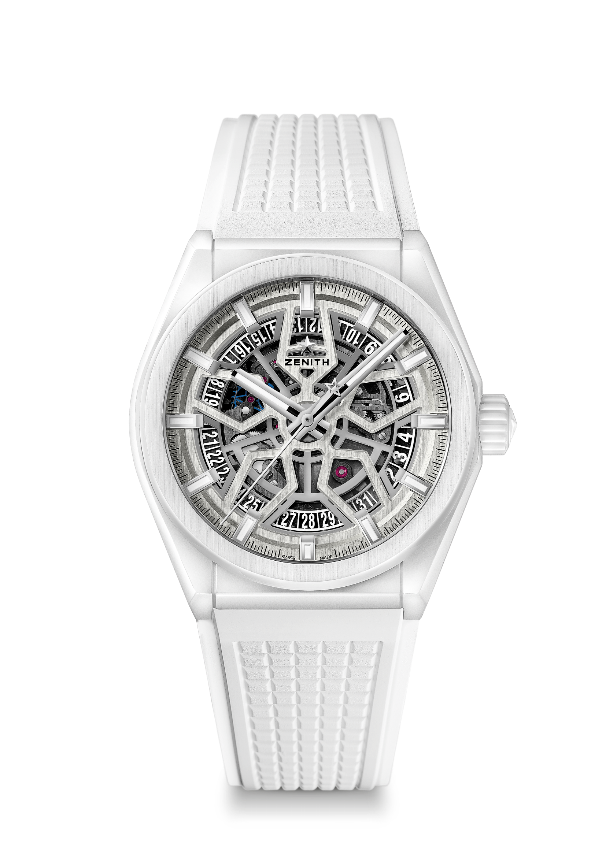 ТЕХНИЧЕСКИЕ ХАРАКТЕРИСТИКИАртикул: 49.9002.670/01.R792КЛЮЧЕВЫЕ МОМЕНТЫ НОВЫЙ корпус диаметром 41 мм из керамики белого цветаСкелетонированный мануфактурный часовой механизм Elite Анкерное колесо и анкерная вилка из кремния ЧАСОВОЙ МЕХАНИЗМElite 670 SK, автоматический подзаводКалибр: 11 ½``` (диаметр: 25,60 мм) Толщина часового механизма: 3,88 ммКоличество деталей: 187Количество камней: 27Частота колебаний: 28 800 полуколебаний в час (4 Гц)Запас хода: мин. 48 часовОтделка: специальный ротор автоподзавода с сатинированиемФУНКЦИИЦентральные часовая и минутная стрелкиЦентральная секундная стрелка Указатель даты на отметке «6 часов»КОРПУС, ЦИФЕРБЛАТ И СТРЕЛКИДиаметр: 41 ммДиаметр циферблата: 32,5 ммТолщина: 10,75 ммСтекло: выпуклое сапфировое стекло с двусторонним антибликовым покрытиемЗадняя крышка: прозрачное сапфировое стеклоМатериал: Белый керамическийВодонепроницаемость: 10 атмЦиферблат: Серебряный скелетонированный Часовые отметки: фацетированные, с родиевым напылением и покрытием Super-LumiNova® SLN C1Стрелки: фацетированные, с родиевым напылением и покрытием Super-LumiNova® SLN C1РЕМЕШОК И ЗАСТЕЖКАБелый каучуковый (качество HNBR)двойная раскладывающаяся застежка из титанаPILOT TYPE 20 EXTRA SPECIAL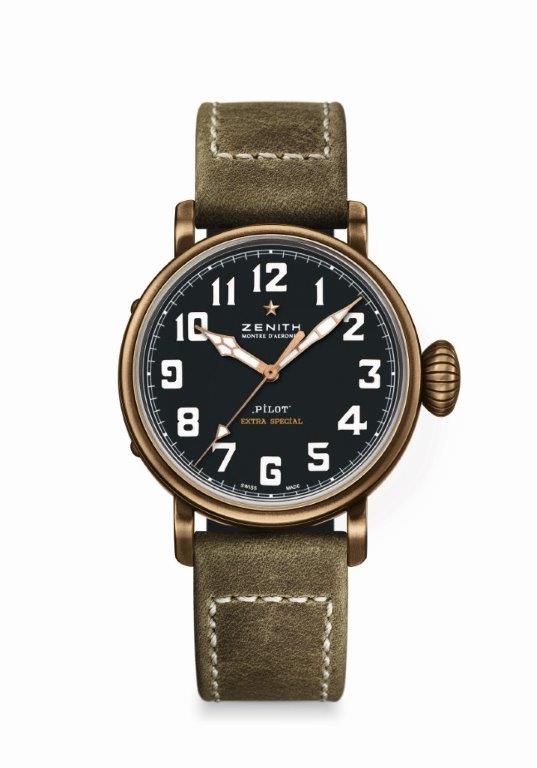 40 MM BRONZEТЕХНИЧЕСКИЕ ХАРАКТЕРИСТИКИАртикул: 29.1940.679/21.C800Ключевые моменты Новая модель корпуса из бронзы Модель вдохновлена легендарными авиационными часами Zenith Арабские цифры с покрытием Super-LumiNova®МЕХАНИЗМElite 679, автоматический подзавод Калибр: 11 ½``` (Диаметр: 25,60 мм)Толщина часового механизма: 3,85 ммКоличество деталей: 126Количество камней: 27Частота колебаний: 28 800 полуколебаний в час (4 Гц)Запас хода: мин. 50 часовОтделка: ротор автоподзавода с отделкой «Côtes de Genève» ФУНКЦИИЦентральные часовая и минутная стрелкиЦентральная секундная стрелка КОРПУС, ЦИФЕРБЛАТ И СТРЕЛКИДиаметр: 40 ммДиаметр циферблата: 33,1 ммТолщина: 12,95 ммСтекло: выпуклое сапфировое стекло с двусторонним антибликовым покрытиемЗадняя крышка:  задняя крышка из титана с выгравированным логотипом «Zenith Flying Instruments»Материал: бронзаВодонепроницаемость: 10 атмЦиферблат: матовый черныйЧасовые отметки: арабские цифры с покрытием Super-LumiNova ® SLN C1 [Часовые отметки]Стрелки: с золотым напылением, фацетированные и с покрытием Super-LumiNova ® SLN C1 [Стрелки]РЕМЕШКИ И ЗАСТЕЖКИБраслет: Артикул: 27.00.2018.800Описание: зеленый ремешок из масляного нубука c каучуковой подкладкой Застежка: Артикул: 27.95.0031.001Описание: классическая застежка из титана EL PRIMERO A386 REVIVAL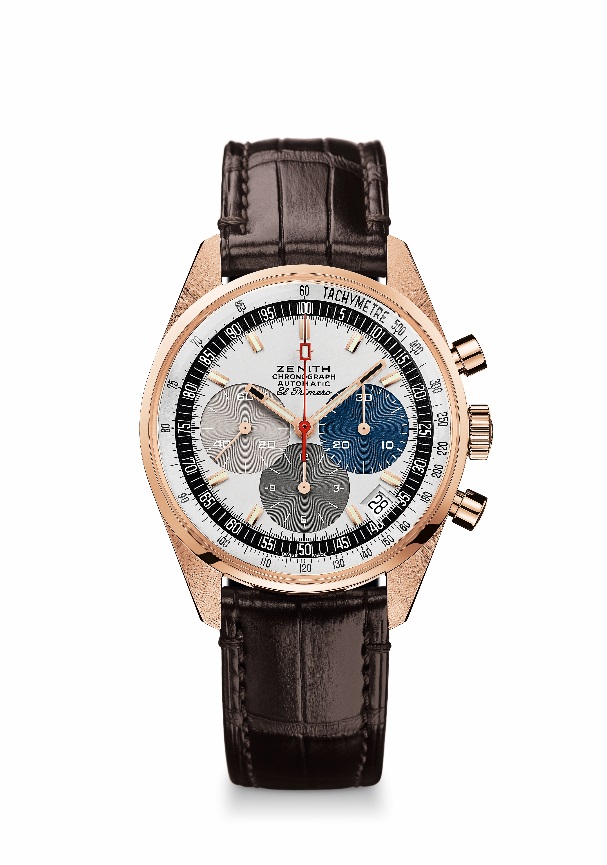 ТЕХНИЧЕСКИЕ ХАРАКТЕРИСТИКИАртикул: 18.A386.400/69.C807КЛЮЧЕВЫЕ МОМЕНТЫ Современная версия первой модели El Primero 1969 года выпускаСовременная версия аутентичного корпуса диаметром 38 ммАвтоматический хронограф El Primero с колонным колесомВерсия из розового золота: ограниченная серия, 50 экземпляровГарантия – 50 летЧАСОВОЙ МЕХАНИЗМEl Primero 400, автоматический подзаводКалибр: 13 ¼ ``` (диаметр: 30 мм)Толщина часового механизма: 6,6 ммКоличество деталей: 278Количество камней: 31Частота колебаний: 36 000 полуколебаний в час (5 Гц)Запас хода: мин. 50 часовОтделка: ротор с декоративной отделкой «Côtes de Genève». мотивФУНКЦИИЦентральные часовая и минутная стрелкиМалая секундная стрелка на отметке «9 часов»Хронограф:- Центральная стрелка хронографа- 12-часовой счетчик на отметке «6 часов»- 30-минутный счетчик на отметке «3 часа»Тахиметрическая шкалаУказатель даты на отметке «4:30 часа»КОРПУС, ЦИФЕРБЛАТ И СТРЕЛКИДиаметр: 38 ммДиаметр циферблата: 33,05 ммТолщина: 12,60 ммСтекло: Сапфировое стекло в форме «коробки» с двусторонним антибликовым покрытиемЗадняя крышка: прозрачное сапфировое стеклоМатериал: Розовое золотоВодонепроницаемость: 10 атмЦиферблат: Белый лакированный циферблат с счетчиками трех разных цветов Часовые отметки: фацетированные, с золотым напылением и люминесцентным покрытием Super-LumiNova SLN C3Стрелки: фацетированные, с золотым напылением и люминесцентным покрытием Super-LumiNova SLN C3РЕМЕШОК И ЗАСТЕЖКАРемешок из коричневой кожи аллигатора с подкладкой из каучукаКлассическая застежка из розового золота